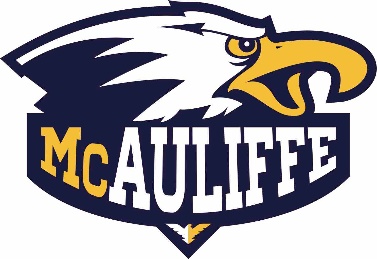 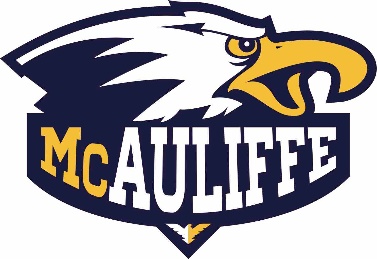 EARLY RELEASE/TEACHER CONFERENCES-Please note Tues./Th/&Fri. STUDENTS ARE RELEASED AT 12:10. NO HOMEWORK CLUB ON M/T/Th/Fri! HW CLUB ONLY ON WEDS.-normal time.Parent Conferences October, 15th, 17th, & 18th. Call to schedule an appointment w/ your teachers at 714-816-3320.Great American Shake Out-October 17th.*Mummy Wrap - Friday, October 25th: Location will be in front of the 60’s building.*Halloween Contest – Thursday, October 31st. Details coming soon. The location will be the backside of the MPR.2019/20 8th GRADE T-Shirts on sale. Deadline to pre-order these items will be      Need Extra Help with your assignments? We offer before and after school help at the following times:         Mrs. Martin-RM 24 M-F 7:45-8:30AM 	6th Math: Tues PM: Cancelled RM 25 /Weds AM: 8:10 RM 24                                                           WEEK’S CLUB ACTIVITIES: Mondays:							Thursday: AFTER SCHOOL CLUBS CANCELLEDTED Talk Club-Mondays 2nd Lunch Rm20       		          American Sign Language 3:10-3:55 Rm 82 	            	   Spelling Bee-2nd Lunch Rm 83 	          		 Drawing, coloring, & Game-1st Lunch Rm 21                   Tuesdays: AFTER SCHOOL CLUBS CANCELLEDCode club-3:30-3:55 Rm 37/38 *New start time                     Be The change-Lunch Rm 27	  			     CJSF-2nd Lunch Rm 8 AMBASSADOR’S ONLY                                                                      Science Olympiad-3:10 Rm 13	                              Christian Club-1st Lunch RM 12/2nd lunch Rm 5 		                    Comic Book Club-2nd Lunch Rm 83                                       Wednesday:					   	     Cardio Club-7:55am-Meet a track			         Best Buddies: Get up & Move-2nd Lunch        	       Harry Potter Club	-2nd Lunch-Rm 83		     	          Get Up & Move-Rm 18 2nd Lunch	      	                              Get Fit-3:10-3:55                                                                      Be the Change-RM 27                                                                                              Make a Wish-2nd Lunch Rm 26                                            Best Buddies-1st Lunch Rm 18			        Star Wars-2nd lunch Rm 12                                                       Make a Wish-2nd Lunch Rm 26			            6th Grade Star Wars-1st Lunch Rm 25                  	   Science Olympiad-3:10pm-Rm 13			     Dance Club-1st lunch Rm 73                                                             Office Club-2nd lunch Rm 5	Friday:	AFTER SCHOOL CLUBS CANCELLED	         Jazz Heads-3:30 pm Rm 62			     Game Club-2nd Lunch-Rm 16		            ASB/Eagle Sprit- 1st & 2nd Lunch Rm 89                        Math Counts-3:15-4:15pm Rm 41			                                                                                        VSCO 6th Grade Bracelet Club-8:15am Rm 44		  LAEF After School Debate-T/TH –RM 35@ 2:15